MOPSI.4225.1.2022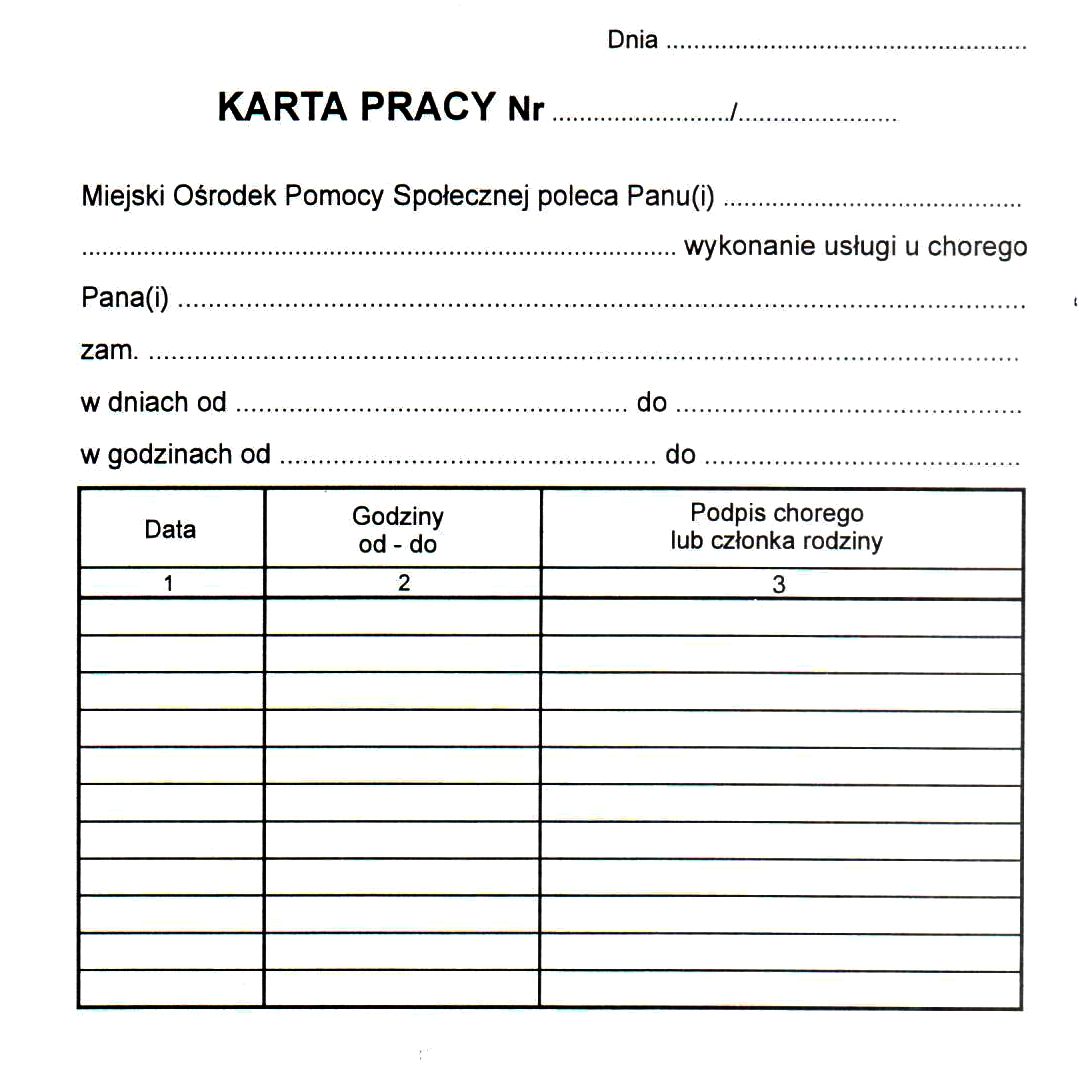 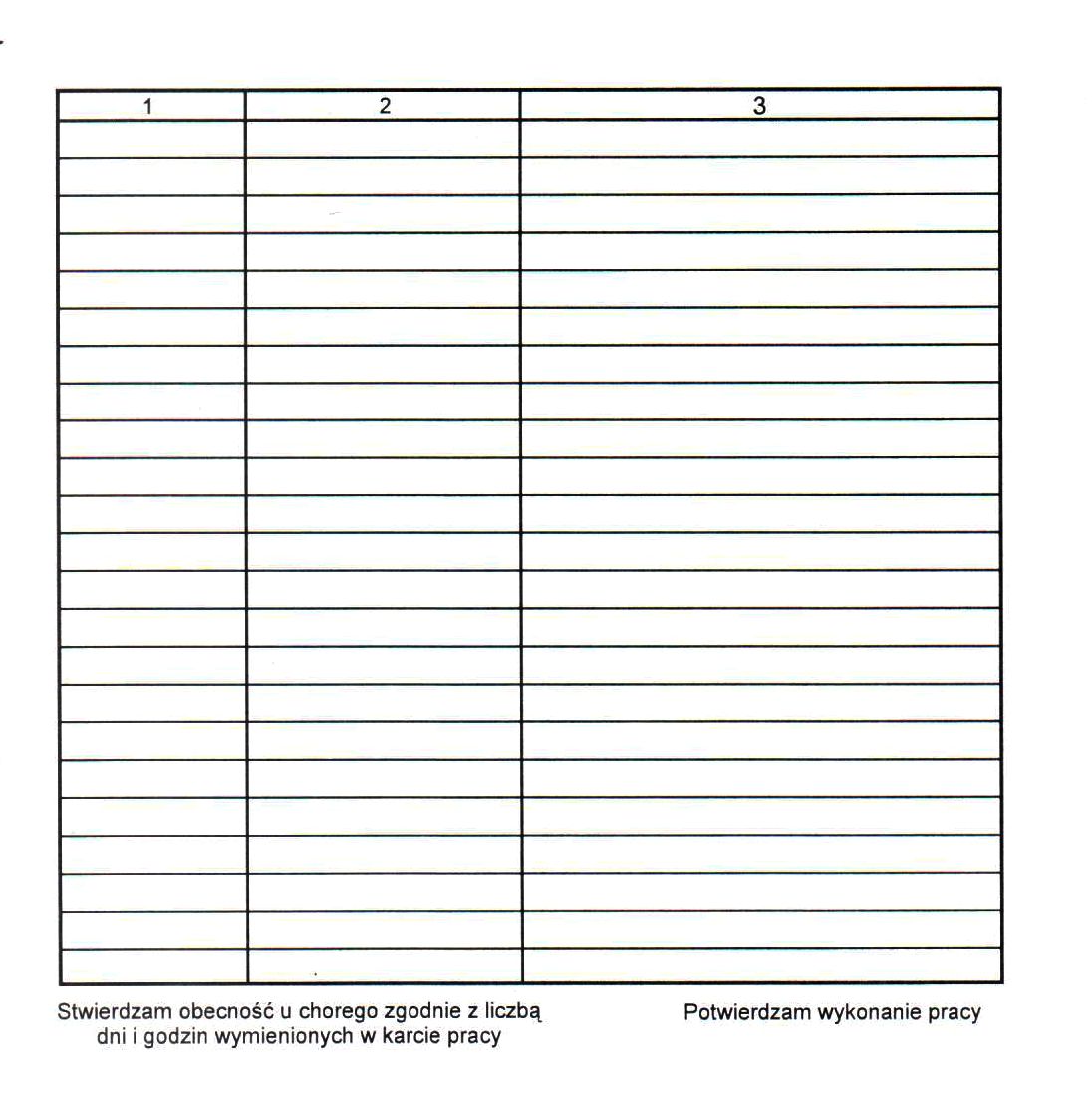 